АДМИНИСТРАЦИЯ СЕЛЬСКОГО ПОСЕЛЕНИЯТИХВИНСКИЙ СЕЛЬСОВЕТДОБРИНСКОГО МУНИЦИПАЛЬНОГО РАЙОНАЛИПЕЦКОЙ ОБЛАСТИП О С Т А Н О В Л Е Н И Е17.11.2021	г		         		                  №61д.Большая ПлавицаОб утверждении программы профилактики рисков причинения вреда (ущерба)охраняемым законом ценностям по муниципальному контролю в сфере благоустройства  на  территории сельского поселения Тихвинский сельсовет Добринского муниципального района на 2022 год	В соответствии с Федеральным законом от 31.07.2020 № 248-ФЗ «О государственном контроле (надзоре) и муниципальном контроле в Российской Федерации», на основании постановления Правительства РФ от 25.06.2021г.   № 990 «Об утверждении Правил разработки и утверждения контрольными (надзорными) органами программы профилактики рисков причинения вреда (ущерба) охраняемым законом ценностям», руководствуясь Уставом сельского поселения, администрация сельского поселения Тихвинский сельсоветПОСТАНОВЛЯЕТ:1.Утвердить программу профилактики рисков причинения вреда (ущерба) охраняемым законом ценностям по муниципальному  контролю в сфере   благоустройства  на  территории сельского поселения Тихвинский сельсовет Добринского  муниципального района  на 2022 год (прилагается).         2.Постановление вступает в силу со дня его официального обнародования.         3. Контроль за исполнением данного постановления оставляю за собой.Глава администрациисельского поселенияТихвинский сельсовет                                                     А.Г.КондратовУТВЕРЖДЕНА                 постановлением   администрации               сельского поселения  Тихвинский сельсовет                               Добринского муниципального  района                  от 17.11.2021 г. № 61Программапрофилактики рисков причинения  вреда (ущерба) охраняемым законом                             ценностям по муниципальному  контролю в сфере благоустройства  на территории сельского поселения  Тихвинский сельсовет                                                          Добринского  муниципального района  на 2022 годРаздел 1. Анализ текущего состояния осуществления вида контроля,описание текущего уровня развития профилактической деятельности  контрольного (надзорного) органа, характеристика проблем, на решение которых  направлена   программа профилактики рисков причинения вреда         1. Настоящая программа разработана в соответствии со статьей  44 Федерального   закона от 31.07.2020 № 248-ФЗ «О государственном контроле (надзоре) и муниципальном контроле в Российской Федерации», постановлением Правительства Российской   Федерации   от 25.06.2021 № 990 «Об утверждении Правил разработки и утверждения контрольными (надзорными) органами программы профилактики рисков причинения вреда (ущерба) охраняемым законом ценностям» и предусматривает комплекс мероприятий по профилактике рисков причинения вреда (ущерба) охраняемым законом ценностям при осуществлении муниципального контроля в сфере благоустройства.2. Программа профилактики рисков причинения  вреда (ущерба) охраняемым законом ценностям по муниципальному  контролю в сфере благоустройства  на  территории сельского поселения Тихвинский сельсовет Добринского  муниципального района  (далее – Программа профилактики) направлена на предупреждение нарушений юридическими лицами, индивидуальными предпринимателями и гражданами (далее – контролируемые лица) обязательных требований законодательства и снижения рисков причинения вреда (ущерба) охраняемым законом ценностям, разъяснения подконтрольным субъектам обязательных требований законодательства в отношении объектов муниципального контроля в сфере благоустройства.3. Органом местного самоуправления, уполномоченным на осуществление муниципального контроля, является администрация сельского поселения Тихвинский сельсовет Добринского муниципального района (далее – уполномоченный орган).4. Предметом муниципального контроля является соблюдение юридическими лицами, индивидуальными предпринимателями и гражданами (далее – контролируемые лица) следующих обязательных требований, установленных Федеральным законом от 06.10.2003 N 131-ФЗ (ред. от 01.07.2021) «Об общих принципах организации местного самоуправления в Российской Федерации» и принимаемыми в соответствии с ним иными нормативными правовыми актами Российской Федерации, законами и иными нормативными правовыми актами Липецкой области, Уставом   сельского поселения, Правилами сельского поселения, иными муниципальными нормативными правовыми актами:1) соблюдение контролируемыми лицами Правил благоустройства территории поселения;2) соблюдение контролируемыми лицами требований к обеспечению доступности для инвалидов объектов социальной, инженерной и транспортной инфраструктур и предоставляемых услуг, установленных Федеральным законом от 24.11.1995 N 181-ФЗ «О социальной защите инвалидов в Российской Федерации».5. Объектами муниципального контроля (далее – объект контроля) являются деятельность, действия (бездействие) граждан и организаций, в рамках которых должны соблюдаться обязательные требования, в том числе предъявляемые к гражданам и организациям, осуществляющим деятельность, действия (бездействие), результаты деятельности граждан и организаций, в том числе продукция (товары), работы и услуги, к которым предъявляются обязательные требования, здания, помещения, сооружения и иные производственные объекты установленные статьей 16 Федерального закона от 31.07.2020 № 248-ФЗ «О государственном контроле (надзоре) и муниципальном контроле в Российской Федерации», в сфере благоустройства.Раздел 2. Цели и задачи реализациипрограммы профилактики рисков причинения вредаОсновными целями Программы профилактики являются:Стимулирование добросовестного соблюдения обязательных требований всеми контролируемыми лицами; Устранение условий, причин и факторов, способных привести к нарушениям обязательных требований и (или) причинению вреда (ущерба) охраняемым законом ценностям; Создание условий для доведения обязательных требований до контролируемых лиц, повышение информированности о способах их соблюдения.Проведение профилактических мероприятий программы профилактики направлено на решение следующих задач:         1.Укрепление системы профилактики нарушений рисков причинения вреда (ущерба) охраняемым законом ценностям;          2.Повышение правосознания и правовой культуры руководителей органов государственной власти, органов местного самоуправления, юридических лиц, индивидуальных предпринимателей и граждан;          3.Оценка возможной угрозы причинения, либо причинения вреда жизни, здоровью граждан, выработка и реализация профилактических мер, способствующих ее снижению;         4.Выявление факторов угрозы причинения, либо причинения вреда жизни, здоровью граждан, причин и условий, способствующих нарушению обязательных требований, определение способов устранения или снижения угрозы;        5.Оценка состояния подконтрольной среды и установление зависимости видов и интенсивности профилактических мероприятий от присвоенных контролируемым лицам уровней риска.Раздел 3. Перечень профилактических мероприятий,сроки (периодичность) их проведенияРаздел 4. Показатели результативности и эффективностипрограммы профилактики рисков причинения вреда№ п/пНаименование мероприятияСрокисполненияУполномоченный орган,ответственный за реализацию1.   Информирование контролируемых и иных лиц заинтересованных лиц по вопросам соблюдения обязательных требований.   Информирование по вопросам соблюдения обязательных требований ведется посредством размещения необходимых сведений в соответствии с положениями статьи 46 Федерального закона от 31.07.2020 № 248-ФЗ «О государственном контроле (надзоре) и муниципальном контроле в Российской Федерации» на официальном сайте уполномоченного органа в сети «Интернет», а также в средствах массовой информации, через личные кабинеты контролируемых лиц в государственных информационных системах (при их наличии) и в иных формах. Уполномоченный орган поддерживает указанные сведения в актуальном состоянии на своем официальном сайте в сети «Интернет».По меренеобходимостиАдминистрация сельского поселения                           Тихвинский сельсовет2.     Должностные лица уполномоченного органа осуществляют консультирование контролируемых лиц и их представителей в соответствии с положениями статьи 50 Федерального закона от 31.07.2020 № 248-ФЗ «О государственном контроле (надзоре) и муниципальном контроле в Российской Федерации» по вопросам, касающимся организации и осуществления муниципального контроля. Письменное консультирование осуществляется по следующим вопросам:1)порядка применения положений нормативных правовых актов, содержащих обязательные требования, соблюдение которых является предметом муниципального контроля;2) порядка проведения контрольных мероприятий;3) периодичности проведения контрольных мероприятий;4) порядка принятия решений по итогам контрольных мероприятий;5) порядка обжалования решений, действия (бездействия) должностных лиц уполномоченного органа.Консультирование осуществляется должностным лицом уполномоченного органа по телефону,  на личном приеме, либо в ходе проведения профилактического мероприятия или контрольного мероприятия.Консультирование по телефону   а также при личном обращении осуществляется в специально оборудованных для приема граждан помещениях уполномоченного органа с использованием в случае необходимости средств аудио- и (или) видеозаписи, в соответствии с графиком, утверждаемым руководителем уполномоченного органа и размещаемым на информационном стенде в помещении уполномоченного органа в доступном для граждан месте, а также на официальном сайте уполномоченного органа в сети «Интернет». Данный график должен содержать дату и время проведения консультирования; номер (номера) телефона (телефонов) и (или) указание на сервис видео-конференц-связи; фамилию, имя, отчество (при наличии) должностного лица уполномоченного  органа, осуществляющего консультирование.Время консультирования по телефону,   на личном приеме одного контролируемого лица не должно превышать 15 минут.В случае поступления 5 и более однотипных обращений контролируемых лиц и их представителей консультирование по таким обращениям осуществляется посредством размещения на официальном сайте уполномоченного органа в сети «Интернет» письменного разъяснения, подписанного должностным лицом уполномоченного органа.Уполномоченным органом ведется учет консультирований в соответствующем журнале, форма которого утверждается руководителем уполномоченного органа.По меренеобходимостиАдминистрация сельского поселения                         Тихвинский сельсовет№ п/пНаименование показателяВеличина1.Полнота информации, размещенной на официальном сайте контрольного органа в сети «Интернет» в соответствии с частью 3 статьи 46 Федерального закона от 31.07 2020 № 248-ФЗ «О государственном контроле (надзоре) и муниципальном контроле в Российской Федерации»100 %2.Удовлетворенность контролируемых лиц и их представителями консультированием контрольного (надзорного) органа100 % от числаобратившихся3.Количество проведенных профилактических мероприятийне менее 1 мероприятия, проведенныхконтрольным(надзорным) органом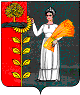 